МБОУКлимовская средняя общеобразовательная школа №1Разработка урока  «легкоатлетические упражнения»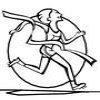  Время проведения:40 минут                                          Учитель: Чернышева Светлана  КонстантиновнаПлан - конспект урока по легкоатлетическим упражнениям во 2 классеТема: Легкоатлетические упражненияТип: КомбинированныйЦель: Формировать представление  о влиянии подвижных игр и физических упражнений,  на сохранение и укрепление нравственного, психического и физического здоровья человека, о метанииЗадачи: I. ОБРАЗОВАТЕЛЬНЫЕ:1. Обучение технике метания малого мяча с места на дальность2. Совершенствование техники высокого старта 3.Отработка техники высокого старта в игровых условиях3.Развитие двигательных качеств: быстроты, ловкости, координации движенийII. ОЗДОРОВИТЕЛЬНЫЕ И РАЗВИВАЮЩИЕ:1.Укрепление осанки2.Развивитие ловкости, быстроты реакции и координационной точности движений, игрового мышленияIII. ВОСПИТАТЕЛЬНЫЕ:1.Воспитание чувства коллективизма, взаимовыручки, коммуникативных качеств через игровые взаимодействия, ответственности, чувства дружбыМетоды проведения: наглядный, словестный, практическийОрганизационные методы: поточный, фронтальный, групповойМесто проведения: спортивный зал.Инвентарь:  теннисные мячи, секундомер, свистокПособия:  учебники№ п/пСодержаниеДозировкаОрганизационно-методические указанияIПодготовительная часть 10минОрганизационный момент: построение,- Сообщение задач урокаБеседа о настроении и эмоцияхПовороты «направо!», «налево!», «кругом!»Ходьба:  на носках, пятках, полуприседе, в полном приседеБег приставными шагами правым, левым боком - обычныйСБУ:  с высоким подниманием бедра- с захлестом  голени назадОРУ с малым  мячомПодбрасывание мяча: правой (левой)  руками вверх       - обеими руками вверх нам месте                        - тоже в движении и ловля обеими руками- ловля  мяча: после поворота на 180 градусов - ловля после удара мяча об полБроски мяча и ловля после удара в стену: одной рукой правой и левой- двумя из-за головы с расстояния 3-6 метровХодьба с ведением мяча левой и правой рукой1,5 мин30 сек2 мин30 сек30 сек7 минпо 5 раз6-8 раз6 раз4 раза6-8 разпо 8-10 разПроверка наличия спортивной формы; освобождённых по состоянию здоровья (выдаются учебники с заданием для теоритической подготовки)Настроение-это ощущения в которых находится человек относительно происходящих ситуаций Эмоции - это переживания человека по поводу исполнения или неисполнения его желаний. Положительные эмоции благотворно влияют на здоровье человека, а отрицательные  - вредят здоровью. От отрицательных эмоций человек может избавиться, если научиться  правильно управлять ими. Выражать свои эмоции необходимо но так, чтобы не обидеть другого человека.  Занятия физическими упражнениями и подвижными играми помогают нам ярко проявлять свои чувства и эмоцииСпина прямаяСтопа ставится с носка, не задерживать дыханиеПостановка ноги с носка, бедро поднимается  до прямого угла. Туловище наклонить вперед, посылая расслабленные голень и бедро назадПроявить координацию ловкость в ловле мячаIIIОсновная часть 26 мин1.Обучение технике метания малого мяча из-за спины через плечо  с места на дальность: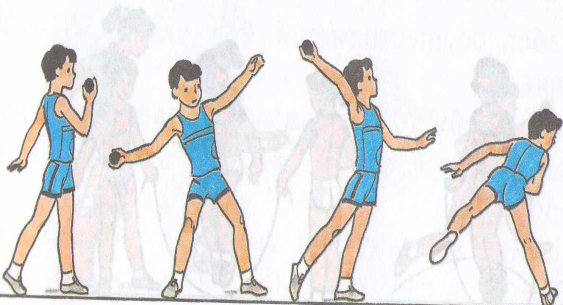 - создание общего представления: И.п.  стоя лицом в направлении метания броска ноги на ширине плеч, левая впереди, правая на носок; правая рука с мячом на уровне груди-Замах:  поворот туловища вправо, сгибая правую ногу и перенеся на нее вес тела; одновременно разгибая правую руку, размашисто отвести ее вниз - в сторону; перенос веса тела на левую ногу,  поворот груди в направлении броска, правый локоть – вверх.-Бросок: продолжая переносить вес тела на левую ногу, правую руку с мячом резко выпрямить; хлещущим движением кисти бросить предмет вдаль - вверх.- имитация броскового влестообразного движения метающей руки (разгибание предплечья и хлест кистью)-имитация броска малого мяча из-за спины через плечо-бросок малого мяча из-за спины через плечо на дальность- метание малого мяча на дальность с места2. Совершенствование техники  высокого старта:- Игра «День и ночь»   (исходное положение высокий старт)Играют две команды «День» и «Ночь»Игроки команд располагаются  спиной друг к другу на расстоянии 1-2 метров. После каждого забега ведется подсчет осаленных игроков- Игра «Два мороза» На противоположных линиях зала  размечаются дом и школа одной команды. Между домом и школой – улица. На улице (посередине) стоят два Мороза. Морозы обращаются к ребятам со следующими словами:Мы два брата молодые,Два мороза удалые!-Я мороз - красный нос!(Другой говорит.)-Я мороз – Синий нос!Кто из вас решиться В путь дороженьку пуститься?(Все ребята отвечают.)   Не боимся мы угроз,И не страшен нам мороз!После этих слов играющие бегут из дома в школу (через улицу), а Морозы ловят их и «замораживают». Игроки останавливаются и стоят на том месте,  где их заморозил Мороз. Затем Морозы обращаются к ребятам с теми же словами,  а ребята, ответив, прибегают обратно в дом. По дороге выручая замороженных.  Новые Морозы выбираются из числа непойманных, а пойманных подсчитывают и отпускают к остальным игрокам9минСмена шеренг 2-3 раза По 2-3 старта со стороны каждой команды5 минВыполняется расслабленной рукой, разгибая ее в локтевом суставе и сгибая кисть (в конце движения пальцы должны коснуться ладони)Все действия производим по команде «Приготовиться к броску» (мяч на уровне груди в правой руке), «Бросок», «Поднять мячи».Подаются команды: «На старт!», «Внимание!», а вместо команды «Марш!» произносится слово – день  или ночь.Бежать с максимальной скоростью.Командой «Марш!», будет служить слово «Мороз»В игре главная задача – не стать «добычей»    МорозаVIЗаключительная часть4 мин- Игра «Выставка картин» Выбираются: Один «директор выставки», двое «посетители».   Ту или иную картину можно представить одному, вдвоем, втроем приняв соответствующие позы. Например: можно принять позу лыжника, вратаря, клоуна, зайчика и т. д. По сигналу учителя «Готовьте выставку!» Учащиеся становятся вдоль стен зала и принимают задуманные позы. Когда все готовы водящий – директор - говорит: «Три, четыре!» После этого все хором произносят: «Выставка открыта!» Посетители идут осматривая выставку. Осмотр продолжается не более 15 секунд. Затем по вторичному сигналу «директора»: «Три, четыре», все изображающие картины. Произносят: «Выставка закрыта!», после чего могут стоять свободно на своих местах. Посетители называют три самые лучшие картины. Игроки, отмеченные за самое удачное изображение картин, меняются местами с  директором и посетителями- Построение - Подведение итогов урока.- Выставление оценок.- Домашнее задание:- Урок закончен. С зарядом бодрости и хорошего настроения – всем «до свидания!»- На выход « шагом марш!»Со слов «Выставка открыта»  и до слов  «Выставка закрыта» необходимо оставаться в принятых позахВ одну шеренгуВыполнить поднимание туловища из положения лежа: девочки  2 по 10 раз, мальчики  2 по 15 разОрганизованный уход из зала